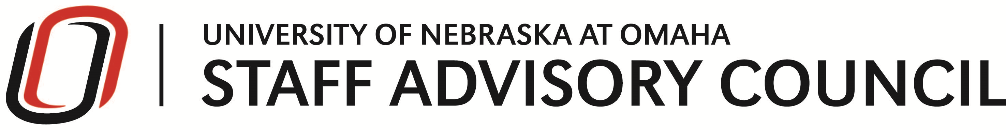 SAC General Meeting AgendaOctober 11, 2022 – 9:00 AM in CEC 230 This meeting was held under Chatham House Rule. Topics and decisions are fully and accurately represented but not individual speakers.Guest SpeakersAndrew Sullivan, Director of Auxiliary Services Second month at UNO  From Omaha, left last job at Washington State University  Questions/DiscussionEnrollment has increased Need additional staff for servicesStudent workers are neededProfessional staff is neededCabinet budget approval in the works every two weeksCan we lease space in Milo Bail for additional food options?All options being explored HOWEVER:Logistically difficult for someone to come in on daily basis Someone would need to prep, cook, clean vs preferred option-ready to go foodNeed long term solution to get positions posted and filled Outsider vendors are currently used Catering—what is the current capacity for catering events?Not enough staffing for certain capacityDay to day capacity due to staffing Depends upon what event is, how many guests, where in calendar/schedule vary Self-operating division100% reliant on themselvesDo not receive university/state fundsMake 100 percent decisionPricing, servicing, staffing needs, etc. Rates are found on catering website Is the childcare center moving?Waiting list for someone to move in spaceThe childcare center needs more space currently However, no dates in mind for moving Stacey Williams, Benefits Manager, HR Replaced Esther Scarapello-18 years at UNO! Has been in role since November  Faculty and Staff Employee Assistance Program (FSEAP)https://www.unomaha.edu/human-resources/employee-relations-and-staff-development/faculty-and-staff-employee-assistance-program.php Best Care EAP is our vendor New three-year contract for counseling and referral services, resources for employees  Employee and dependents eligible  Counseling is 24/7 support  Online training programs available as wellPersonal and professional development Allocated of training hours to use Enhanced dependent care EAP can get you in touch with advanced care/care not offeredFree 30 min conversations with legal professionalsAfter that 25% of sessions Resources on debt, credit balances, garnishments, retirement planning, mortgage counseling, student loan counseling, etc. Financial resources  Fidelity counseling and webinarsUpcoming changes to planshttps://www.unomaha.edu/news/events/one-on-one-retirement-planning-consultations.php Zoom and in person trainings 11. Wellness Center Wellness Fair	a. Vendors needed   b. November 3rd   c. Fidelity will be on siteApproval of Minutes (attached)September No updates or correctionMotion to approve ApprovedTreasurer’s ReportSAC PD Fund  $1,887 expenses this year New fiscal year not yet finalized General fund year to date: $343 $3,796 balanceSummary updates will be in SAC Teams folder President’s ReportApproval of Committee Goals and Budget ApprovedHuman Resources Call to Action: Use People Are Everything pointsMore points mean bigger price!Questions/DiscussionCan we use gift cards instead of points?Gift cards are not possible because they are taxed and would need to pay out paycheckThis program has the least tax implicationsAt what point do we evaluate this program? Participation is lowHR keeping tabs on how to improve systemEarly next year or next summer committee will evaluate systemCan events be used to promote program? Can training be available to grab attention?All ideas are currently being considered When new employees are hired, are they informed of the People Are Everything?Yes, and welcome email is sent from People Are Everything  Please nominate people for Employee of the MonthNomination is valid for three monthshttps://www.unomaha.edu/news/employee-of-the-month-nominations.php UNO Committees Need new person for Sustainability CommitteeOfficer ReportsCommunity Engagement Chair Sockober FestLaunched yesterdayEppley Admin, MBSC, PKI, and Mammel Hall locationsAmazon Wishlist available Events Committee Chair Picnic on October 26th, 11 a.m. to 1 p.m.Family-togetherness theme Pending additional volunteers for events Check in, food services, monitoring, being SAC ambassador  SAC sign up sheet TBD  Events is smallest committee this year Need extra help 450 people estimated to comeProfessional Development Chair Lots of appsAwarded $20,822.00$19,178 remaining Events How can SAC partner with FAST programming for training? Send ideas to unosac@unomaha.edu or knharkins@unomaha.edu  Strategic Planning & Culture Chair Will meet with Steve Kerrigan on sick leaveDifferences between managerial and staff servicesOther Committee ReportsWellness ChampionsSustainability CommitteeParking Advisory CommitteeUNO Judiciary CommitteeDiscussionFormation of a DEAI sub-committeeCall to serve subcommitteesSAC will also work on DEAI initiativesQuestion of SAC DEAI subcommittee, or each committee works on DEAI goals SAC DEAI statement needed AnnouncementsOct. 31st Benefits enrollmentWear costumes!For the Good of the OrderDecember Commencement Speaker Auditions  SAC Representative   Yuri Doku Adjournment - 10:27